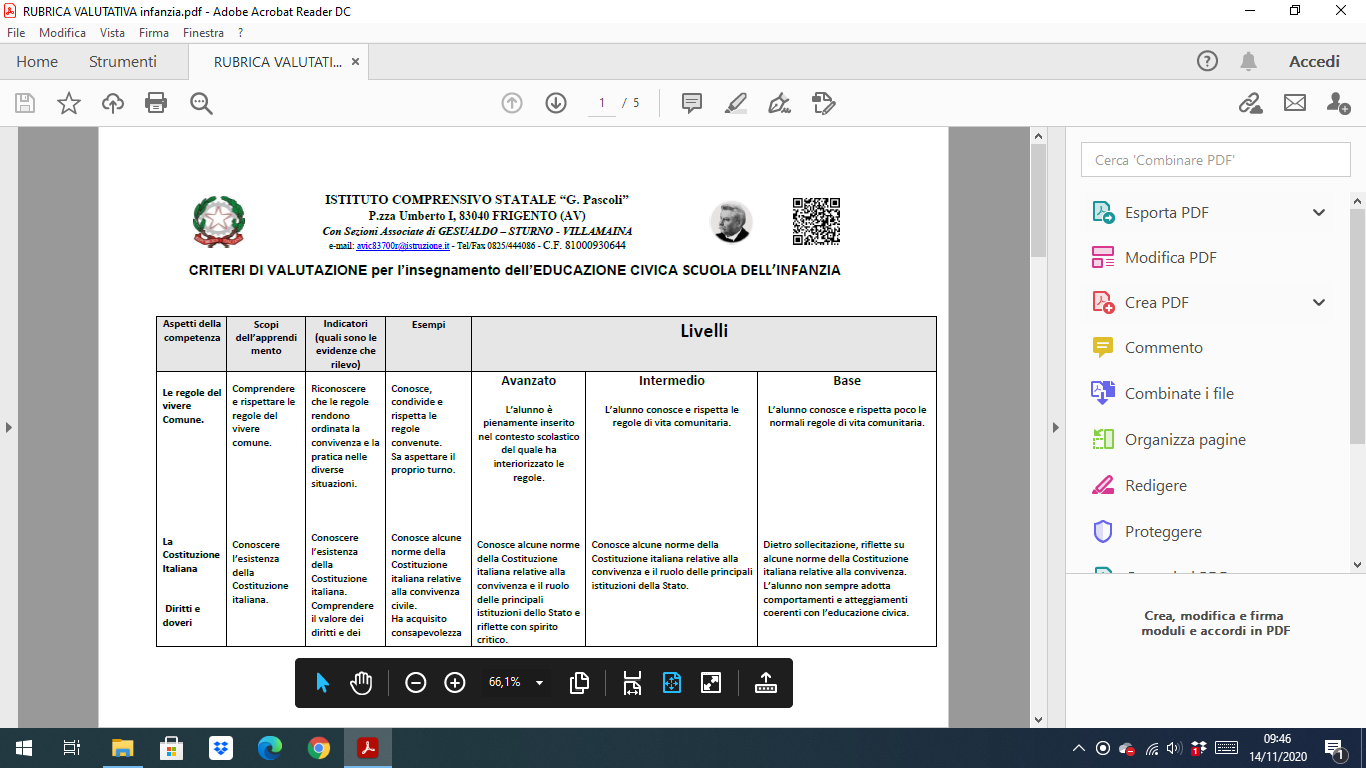 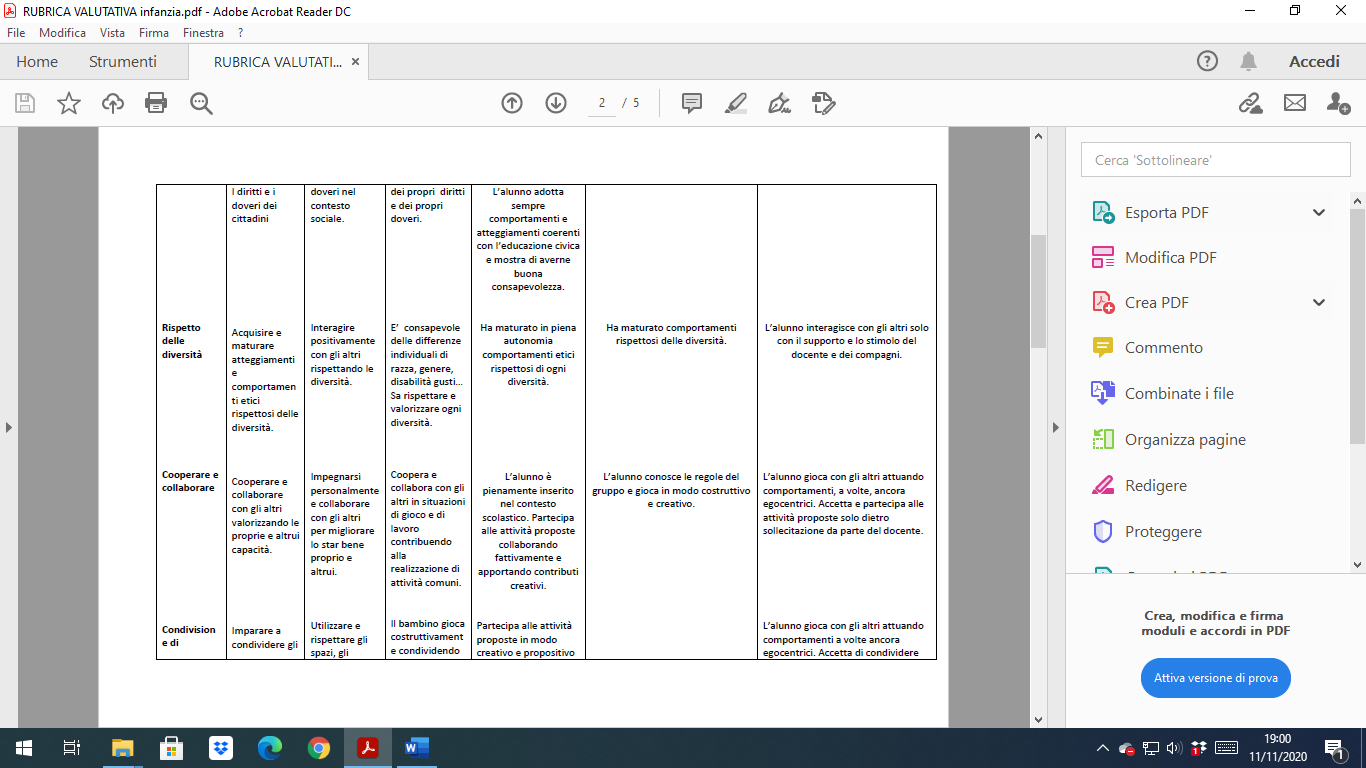 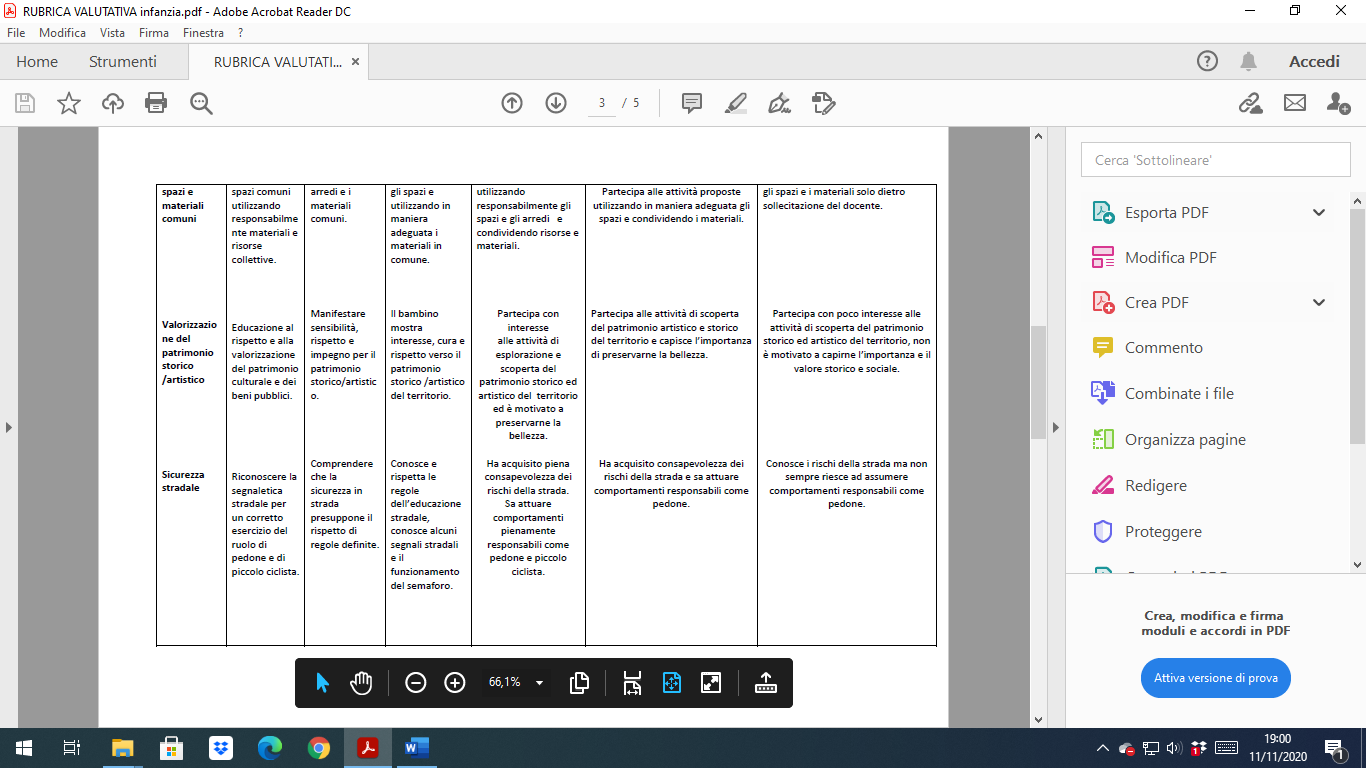 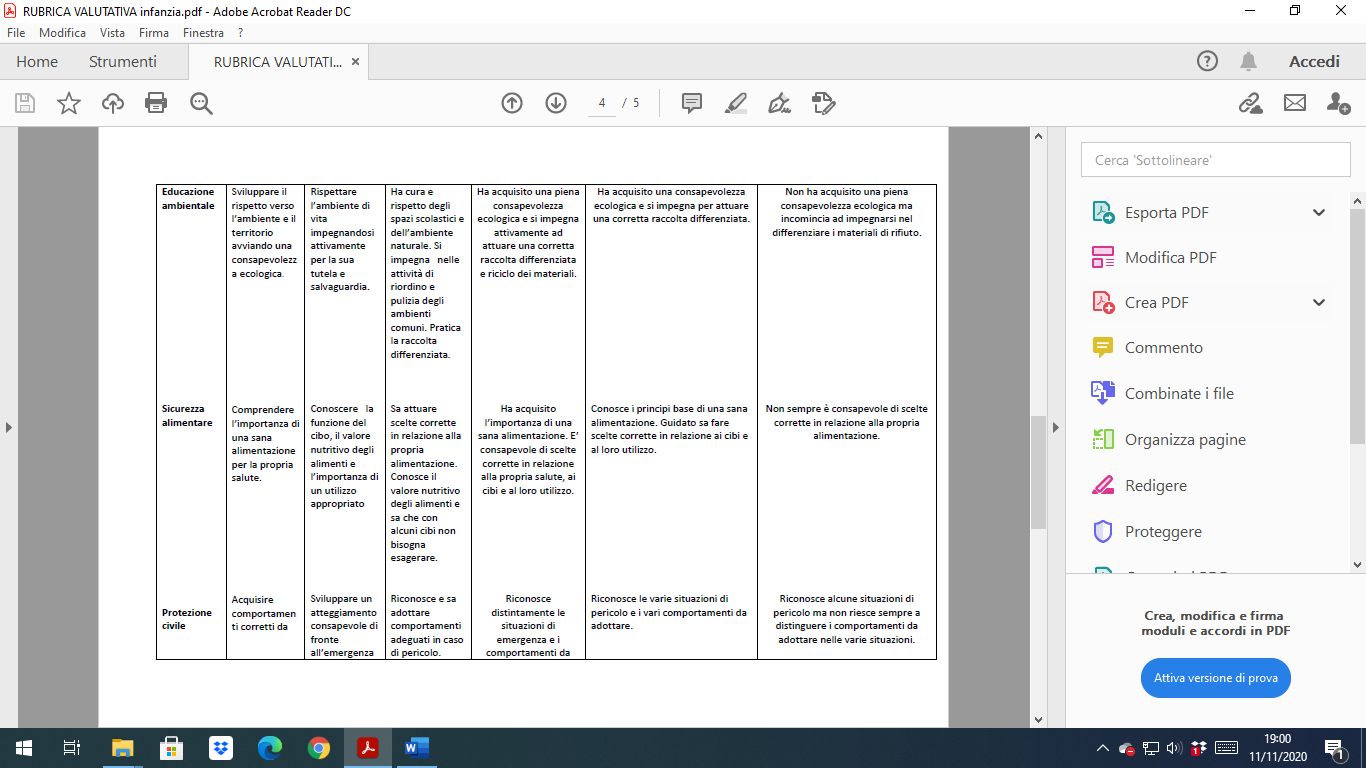 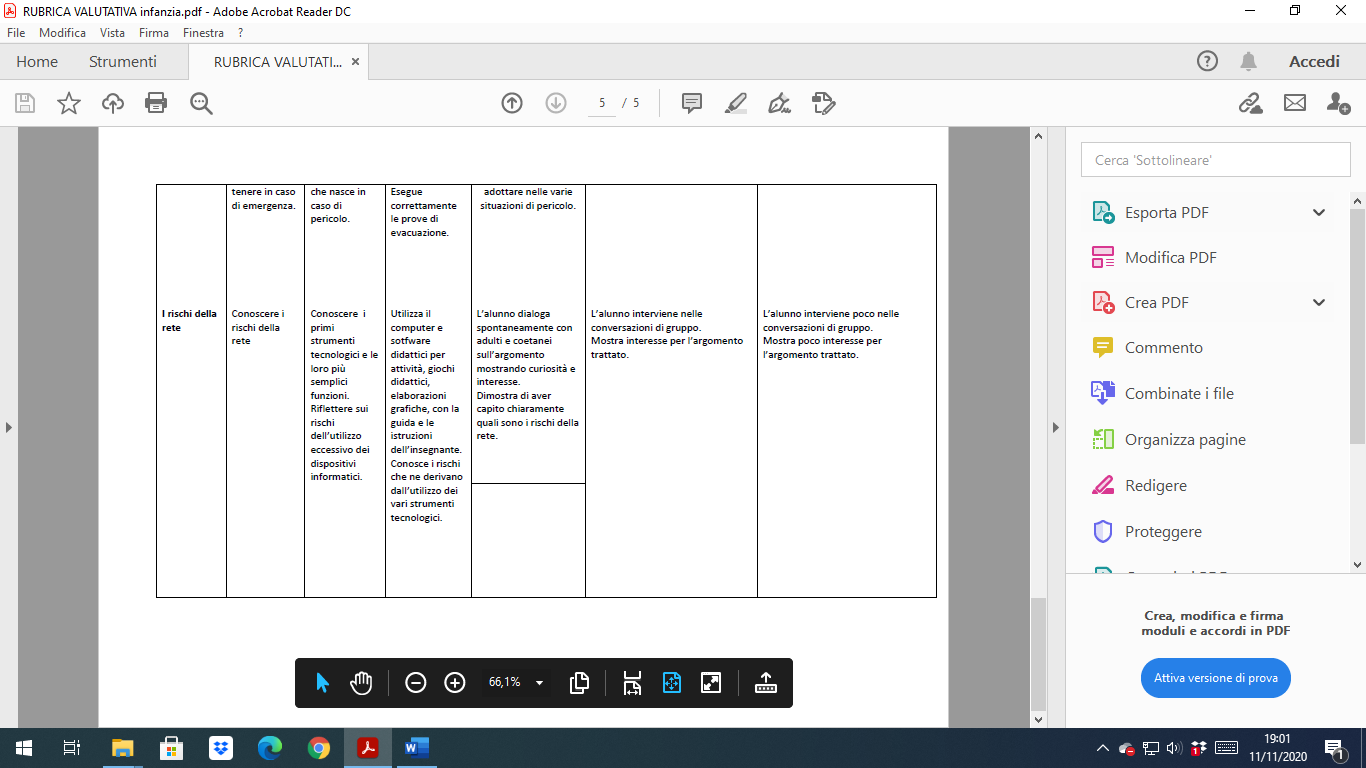 ISTITUTO COMPRENSIVO “G. PASCOLI”FRIGENTO/GESUALDO/STURNO/VILLAMAINASCUOLA DELL’INFANZIA   -   Plesso di……………..Anno scolastico ………………Alunni destinatari: Classe………..UDA DI EDUCAZIONE CIVICA  - N. ISTITUTO COMPRENSIVO “G. PASCOLI”FRIGENTO/GESUALDO/STURNO/VILLAMAINASCUOLA DELL’INFANZIA   -   Plesso di……………..Anno scolastico ………………Alunni destinatari: Classe………..UDA DI EDUCAZIONE CIVICA  - N. DOCENTE/DOCENTI: DOCENTE/DOCENTI: Campi di esperienzaTITOLOTEMPIPREREQUISITICOMPETENZE CHIAVE DI CITTADINANZALa competenza in materia di cittadinanza si riferisce alla capacità di agire da cittadini responsabili e di partecipare pienamente alla vita civica e sociale, in base alla comprensione delle strutture e dei concetti sociali, economici, giuridici e politici oltre che dell’evoluzione a livello globale e della sostenibilitàSelezionare quelle relative alla UDATRAGUARDI OPERATIVI per le competenze di Ed civica( dal Curricolo verticale di Ed. Civica)OBIETTIVI  DI APPRENDIMENTO(dal Curricolo verticale di Ed. Civica)Attività Spazi (In presenza o in DAD)ORGANIZZAZIONE SCOLASTICA MEZZIRISORSEMETODOLOGIEVERIFICHEVALUTAZIONELa valutazione degli apprendimenti e delle competenze sarà condotta in base ai CRIITERI  DI VALUTAZIONE per l’Insegnamento di Educazione Civica del nostro Istituto. 